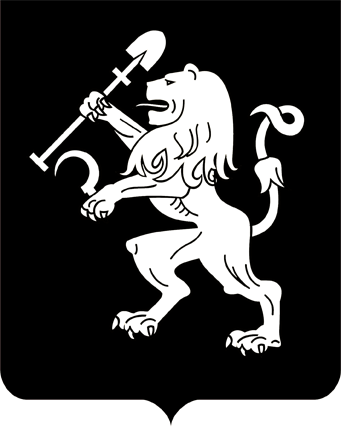 АДМИНИСТРАЦИЯ ГОРОДА КРАСНОЯРСКАПОСТАНОВЛЕНИЕОб утверждении проекта внесения изменений в проект межевания территории центральной левобережной части города Красноярска и района «Удачный» в границах земельных участков с условныминомерами 9.46.2, 9.46.6, 9.46.7, 9.46.28, 9.85.40, 9.85.17 Рассмотрев материалы проекта внесения изменений в проект                межевания территории центральной левобережной части города Красноярска и района «Удачный» в границах земельных участков с условными номерами 9.46.2, 9.46.6, 9.46.7, 9.46.28, 9.85.40, 9.85.17, протокол публичных слушаний от 18.12.2023, заключение о результатах публичных слушаний от 19.12.2023, руководствуясь ст. 5.1, 43, 45, 46                Градостроительного кодекса Российской Федерации, ст. 16 Федерального закона от 06.10.2003 № 131-ФЗ «Об общих принципах организации местного самоуправления в Российской Федерации», ст. 8 Правил           землепользования и застройки городского округа город Красноярск Красноярского края, утвержденных решением Красноярского городского Совета депутатов от 07.07.2015 № В-122, ст. 7, 41, 58, 59 Устава         города Красноярска,ПОСТАНОВЛЯЮ:Утвердить проект внесения изменений в проект межевания территории центральной левобережной части города Красноярска             и района «Удачный», утвержденный постановлением администрации города от 15.12.2020 № 1005, в границах земельных участков с условными номерами 9.46.2, 9.46.6, 9.46.7, 9.46.28, 9.85.40, 9.85.17 согласно приложениям 1, 2.Настоящее постановление опубликовать в газете «Городские новости» и разместить на официальном сайте администрации города          в течение семи дней с даты принятия постановления.Постановление вступает в силу со дня его официального опубликования.Глава города                                                                               В.А. Логинов23.01.2024№ 30